MandagTirsdagOnsdagTorsdagFredagUke51.Lekegrupper med Vågen2.Måne- og stjerneklubbGod helg!  Uke65.Måne- og stjerneklubb6.Samenes nasjonaldag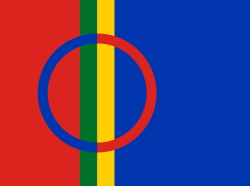 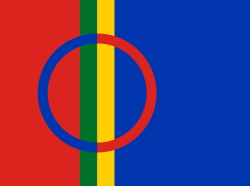 Turdag7.Lekegrupper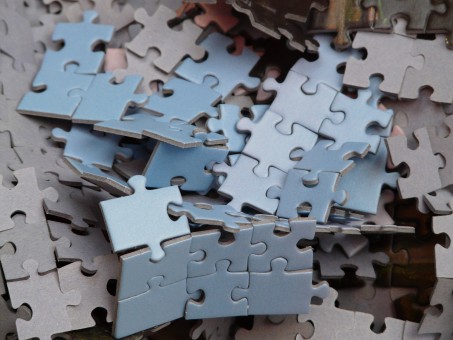 8.Lekegrupper med VågenEli bursdag (10.02.)9.Måne- og stjerneklubbGod helg!Uke712.Måne- og stjerneklubb13.Turdag14.Lekegrupper15.Jåttåfest16.Måne- og stjerneklubbGod helg!Uke819.Måne- og stjerneklubb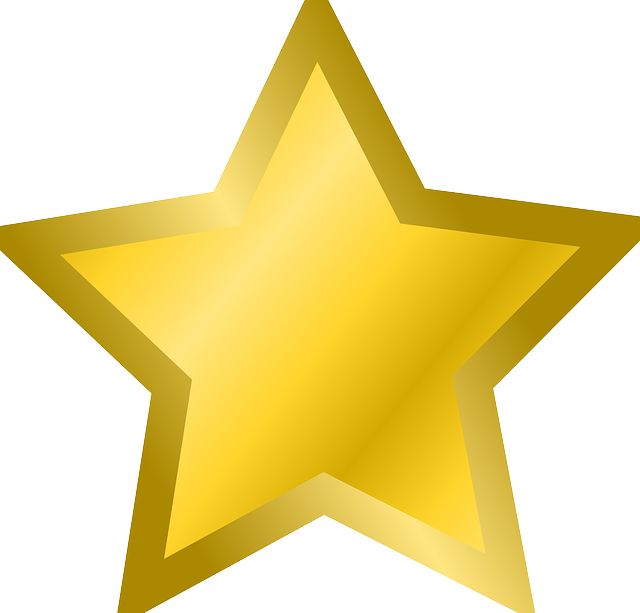 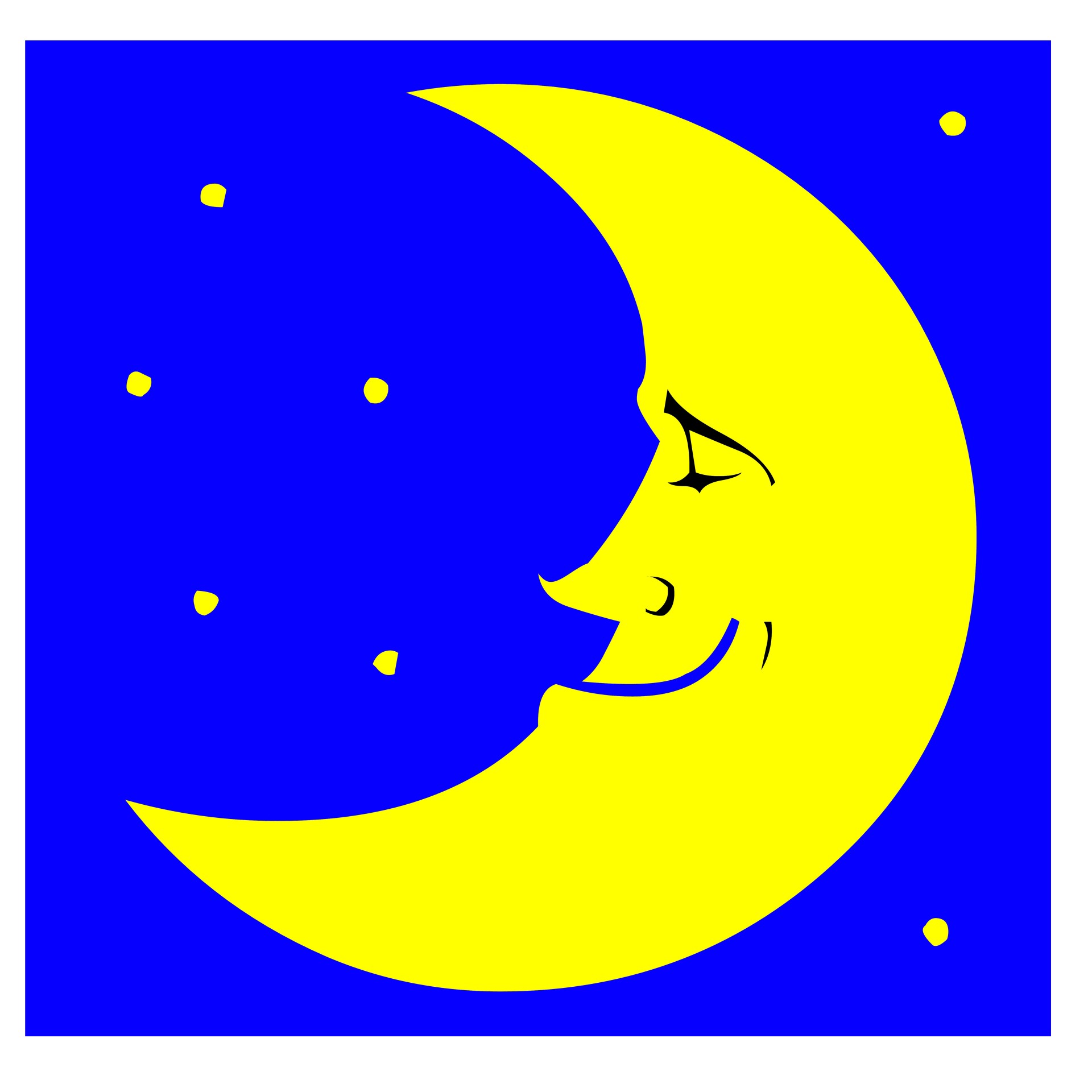 20.Turdag 21.Lekegrupper22.Lekegrupper med Vågen23.Elizabeth 5 år (24.02.)  Hipp hurra!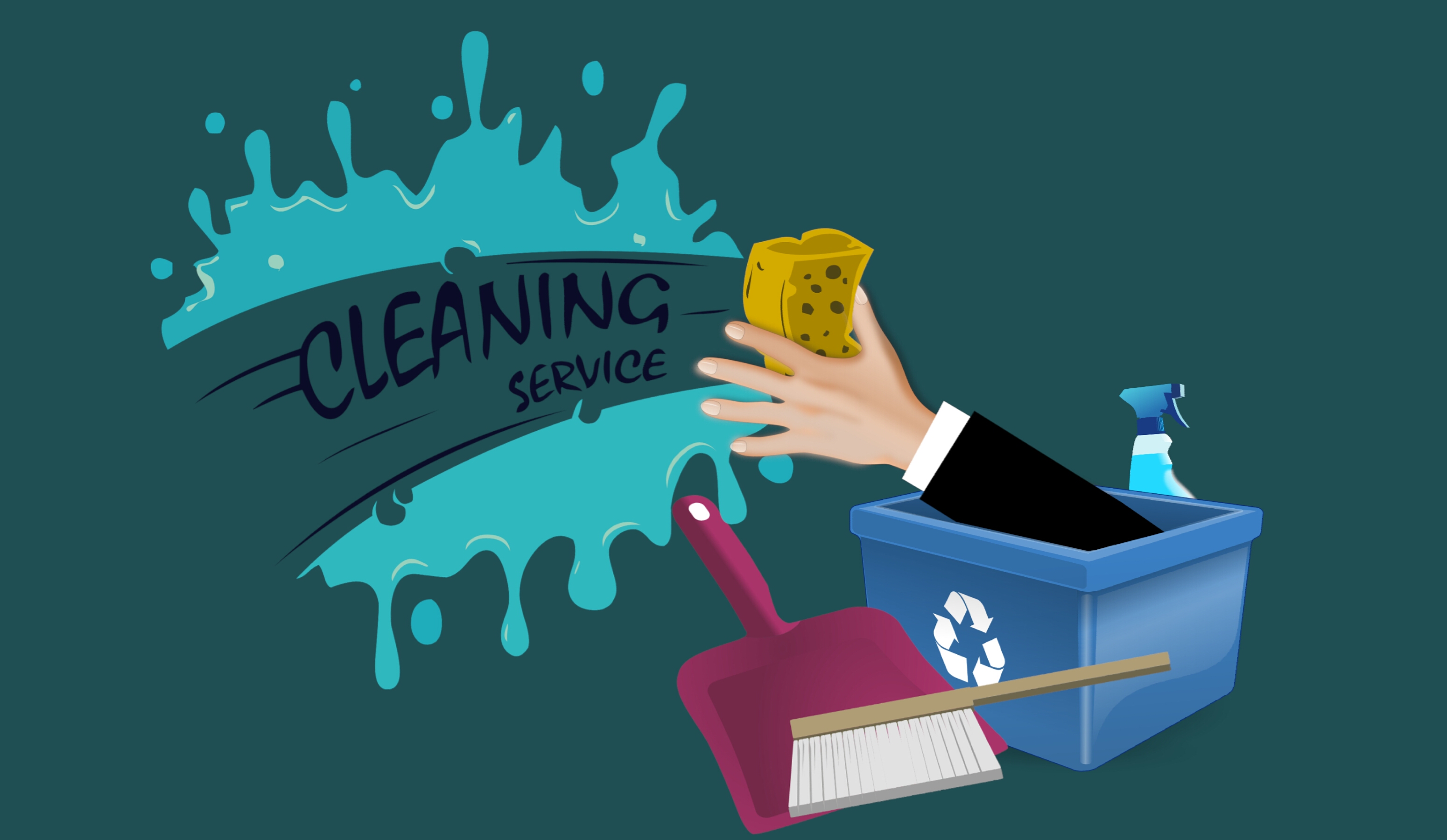 MiljødagGod helg!Uke 926.Melina 5 årHipp hurra!Måne- og stjerneklubb27.Turdag28.Lekegrupper29.Lekegrupper med Vågen